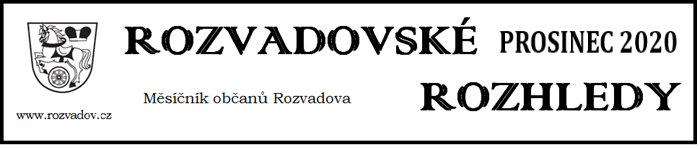 Oznámení o příštím termínu  zasedání  zastupitelstvaZveme všechny občany na další veřejné zasedání zastupitelstva obce, které se koná ve středu 16. prosince 2020 od 17:00 hodin v sálu obecního úřadu Rozvadov.Prodej vánočních stromků zahájenV  pondělí 7.12.2020 a ve středu 9.12.2020 se   vždy   od  13:00 hodin  do 16:00 hodin uskuteční u garáží vedle obecního úřadu prodej vánočních stromků. Cena: 100,- Kč/ks.Pokud vám uvedené termíny nevyhovují, můžete si sjednat individuální schůzku na tel. čísle 374 630 713.Co bylo schváleno na listopadovém zasedání uzavření smlouvy s A. Kadlecovou, Konst. Lázně, o výkonu technického dozoru stavebníka při realizaci akce „Rozvadov – sběrný dvůr odpadů“ v ceně 2.000,- Kč/1 kontrolu, příp. další sjednané úkony v ceně 400,- Kč/hod.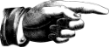 uzavření smlouvy o smlouvě budoucí s ČEZ Distribuce, a.s., o zřízení věcného břemene na p.p.č. 154/7 a 1539/3 v k.ú. Rozvadov za jednorázovou náhradu ve výši 1.700,- Kč bez DPH uzavření smlouvy o dílo s Ing. Novohradským, Tachov, na prodloužení vodovodu a zbudování vodovodní přípojky k č.p. 142 v Rozvadově v ceně 187.420,- Kč bez DPHcenová nabídka Galileo Corporation s.r.o. na modernizaci webových stránek obce ve výši 21.000,- Kč bez DPH, na výrobu SSL certifikátu ve výši 1.900,- Kč bez DPH a jeho roční provoz ve výši 990,- Kč bez DPH, a dále na aplikaci „V obraze“ (po půlročním provozu zdarma) ve výši 12.500,- Kč bez DPH a její roční provoz ve výši 3.500,- Kč bez DPHsnížení úhrady nájemného u obou nájemních smluv uzavřených s NYSADE spol. s r.o. od měsíce října na 50%, a to po celou dobu trvání vládních koronavirových opatření s tím, že v případě zájmu lze sjednat splátkový kalendář prominutí úhrady nájemného za pronájem nebytových prostor v č.p. 104 za měsíc říjen; od listopadu snížení tohoto nájemného na 50% po celou dobu trvání vládních koronavirových opatření s tím, že v případě zájmu lze sjednat splátkový kalendář vyhlášení záměru prodeje parcely p.p.č. 26/5 o výměře 247 m2 v k.ú. Svatá Kateřina u Rozvadova, oddělené na základě GP č. 368-202/2014 poskytnutí  fin. příspěvku na r. 2021 ve výši 40.000,- Kč Hospicu Sv. Jiří, o.p.s., Tachov, s tím, že částka je zahrnuta v návrhu rozpočtu obce na r. 2021 návrh rozpočtu ZŠ Rozvadov na r. 2021 včetně sumáře, střednědobý výhled rozpočtu ZŠ Rozvadov na období 2022-2023 a odpisový plán ZŠ Rozvadov na r. 2021návrh rozpočtu MŠ Rozvadov na r. 2021 s tím, že bude ponížen o 100.000,- Kč a střednědobý výhled rozpočtu MŠ Rozvadov na období 2022-2023návrh rozpočtu obce na r. 2021uzavření dodatku ke smlouvě se společností Střechy – Homolka s.r.o., Bor, na akci „Rozvadov – rekonstrukce střešního pláště“ (č.p. 225) v ceně 128.178,- Kč s DPHzměny cen zařizovacích předmětů v obecních bytech ve správě Obce Rozvadov následovně: přímotop 3.500,- Kč, bojler 9.000,- Kč (s platností od 1.12.2020Oznámení ordinace praktického lékaře v Přimdě – dočasná změna ordinačních hodin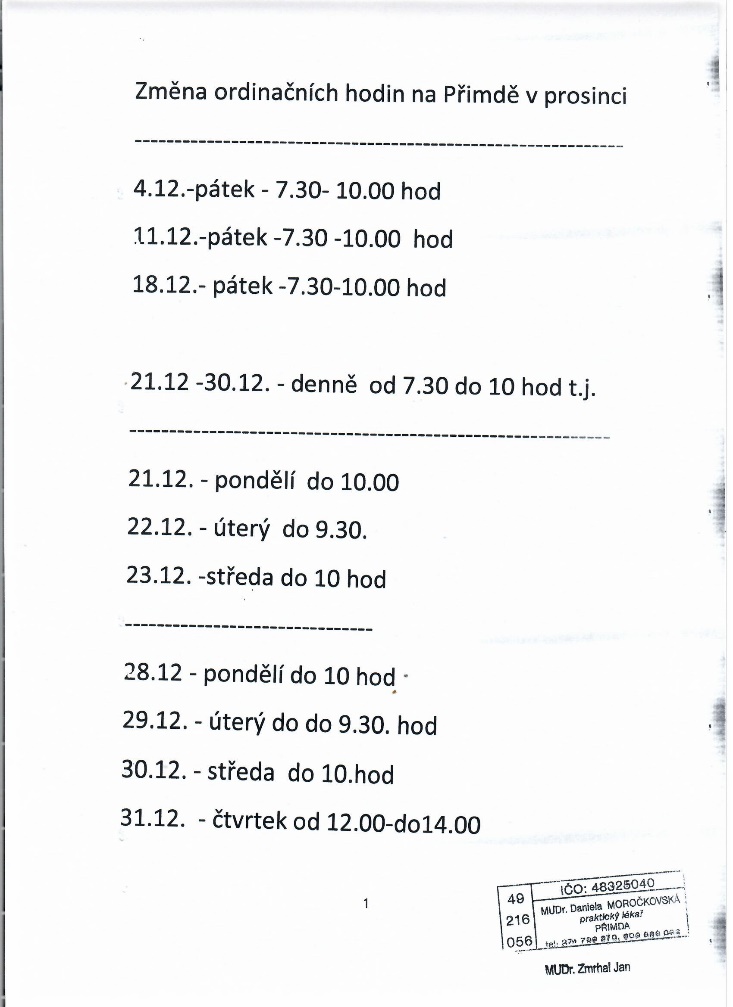 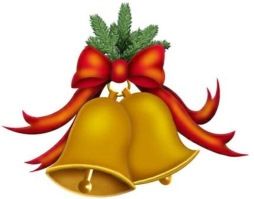 